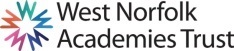 JOB DESCRIPTIONPurpose of the Job To meet all requirements of the Teachers’ Standards.Within the designated curriculum area, to implement, deliver and contribute to the schemes of learning.To shape the learning experience to motivate and encourage students to achieve their full potential. To monitor the progress of students and provide support to ensure personal and academic growth. Teaching and Learning ResponsibilitiesTo deliver a programme of teaching leading towards assessment of designated skills that is personalised to meet the needs of the class.To use a variety of delivery methods to stimulate learning, appropriate to student abilities. To prepare and share high quality and appropriate teaching resources. To ensure a high-quality learning experience for students that meets internal and external quality standards. To undertake assessment of students as required by internal and external (e.g. examination boards) procedures. Within the guidance presented in the school and department assessment policies, and using appropriate I.T. systems, to assess, record and report on the attendance, progress, development and attainment of students. To take part in Parent/Carer Information Evenings. Within the department’s feedback and homework policy, to set work and provide constructive feedback to facilitate the progression of each individual student.To apply the school’s Behaviour Policy to ensure that effective learning can take place. To maintain discipline and use appropriate rewards and sanctions in line with school policy. To ensure that Literacy, Numeracy and ICT opportunities are optimised within the context of the designated teaching programme. To optimise the use of classroom support staff. To be willing to participate in the wider requirements of the department, such as after school support sessions and enrichment opportunities.PERSON SPECIFICATIONAppl = Application form	Int = Interview		Ref = ReferenceJob context and flexibilityThe duties and responsibilities listed in this job description provide a summary of the main aspects of the role.  This is not an exhaustive list and the post holder may be required to carry out other tasks, as deemed appropriate to the grade and nature of the post.This job description is current at the date indicated below but, in consultation with the post holder, it may be changed by the Headteacher to reflect or anticipate changes in the post commensurate with the grade or job title. Due to the routine of the school, the workload may not be evenly spread throughout the year.  Flexibility of hours, and a flexible attitude and willingness to assist others in the team, when required is necessary.The post holder will have a shared responsibility for the safeguarding of all children and young people. The post holder has an implicit duty to promote the welfare of all children and young people.The Trust is committed to safeguarding and promoting the welfare of children and young people and expects all staff and volunteers to share in this commitment. All staff will be subject to an enhanced DBS (Disclosure and Barring Service) check.Where the post holder has a budgetary responsibility, it is a requirement of the role to work within the Academy’s financial regulations.School:Marshland High School part of West Norfolk Academies TrustJob Title:Teacher of HumanitiesGrade:MPS/UPS  as appropriateResponsible to:Head of HumanitiesWorking With:Humanities DepartmentQualificationsEssentialDesirableHow assessedQTSApplRelevant DegreeApplExperienceEssentialDesirableHow assessedExperience of teaching to GCSE Appl/Int/RefExperience of working in a teamAppl/Int/RefContribution to school beyond the classroomAppl/Int/RefSkills, Attributes and KnowledgeEssentialDesirableHow assessedAbility to form strong working relationships with childrenAn understanding of the use of data in promoting pupil achievement and attainmentAppl/Int/RefSkills and knowledge to deal with student safety and behaviourAppl/Int/RefSetting high standards to staff and students by personal exampleAppl/Int/RefAbility to gain parental support and co-operationAppl/Int/RefAn understanding of the ECM agendaAppl/Int/RefAbility to work effectively under pressureAppl/Int/RefAbility to prioritise and meet deadlinesAppl/Int/RefCommitment to continued personal developmentAppl/Int/RefAbility to focus on standards and the belief that all students can succeed given the right opportunity and supportAppl/Int/RefDemonstrate a commitment to equal opportunitiesAppl/Int/RefAbility to achieve value for money within the designated budgetAppl/Int/RefIT literate.Appl/Int/RefPersonal qualitiesEssentialDesirableHow assessedAmbition for self and othersAppl/Int/RefPositive attitude to workAppl/Int/RefGenuine concern for others             Appl/Int/RefDecisive, determined and self-confidentAppl/Int/RefIntegrity, trustworthy, honest and openAppl/Int/RefAccessible and approachableAppl/Int/RefExcellent attendance and punctualityAppl/Int/RefExcellent interpersonal skillsAppl/Int/Ref